ContexteLa Métropole Européenne de Lille a lancé le 22 juin 2017 son dispositif de rencontres entre les demandeurs et offreurs de solutions numériques innovantes pour impulser les expérimentations de ville intelligente sur le territoire : les Jeudis du numérique.Les collectivités territoriales sont directement concernées par l’apport du numérique aux services délivrés à la population et les impacts sur l’organisation et l’aménagement du territoire. Concomitamment, l’écosystème de porteurs de projets numériques grandit de plus en plus vite et développe chaque jour de nouvelles solutions digitales et innovantes répondant aux attentes des usagers. Mais aujourd’hui, force est de constater que les acteurs de ces deux mondes se rencontrent et échangent peu.La vocation des jeudis du numérique est de créer cet espace manquant où acteurs publics et privés partagent leurs besoins et leurs solutions concrètes dans un processus d’innovation ouverte. En s’appuyant sur les forces vives de l’écosystème métropolitain, les jeudis du numérique viseront à impulser puis accompagner la mise en place d’expérimentations de la ville intelligente sur toute la métropole.Afin de repérer les initiatives émergentes sur son territoire, de faire participer les acteurs parties prenantes à ces rencontres et de les accompagner dans la structuration d’expérimentations, la MEL lance un appel à manifestation d'intérêt (AMI) sur les Jeudis du numérique auprès de ses communes membres et des acteurs économiques de son territoire.Après s’être réunis autour des services de vie quotidienne et tourisme, du bâtiment intelligent, de la mobilité, de la jeunesse, du bien vieillir, de la culture, du sport et de l’énergie, la MEL souhaite consacrer la prochaine édition aux Espaces numériques et partagés de travail.ThÉmatique : ESPACES NUMÉRIQUES ET PARTAGÉS DE TRAVAIL Cet Appel à Manifestation d’Intérêt vise à identifier tant les porteurs de besoins, les retours d’expérience que les offreurs de solutions liés à la relation et à l’interaction autour de la thématique des Espaces de travail. Qu’ils soient numériques et permettre un accès à distance aux ressources ou qu’ils soient partagés et donc collaboratifs, ils sont souvent présentés comme favorisant l’innovation. Les espaces numériques et partagés de travail sont en pleine expansion. Le territoire métropolitain en est un bel exemple. La Métropole Européenne de Lille, consciente des avantages que présente le travail collaboratif, facilite l’émergence et le développement de tiers-lieux. Dans cette dynamique qui se créée autour des espaces et solutions de travail partagés, le numérique est un facilitateur de communication, d’accès, création de plateformes, et possibilités de maillage du territoire, que la MEL soutient via ses filières d’excellence. Les besoins et solutions peuvent ainsi concerner : des tiers-lieux proposant des espaces de travail partagés, demandeurs de supports numériques nécessaires à leur activité ;des entreprises, collectivités, associations, étudiants, entrepreneurs, travailleurs indépendants ayant des besoins en matière d’espaces de travail (Ils sont soit numériques et permettent un accès à distance aux ressources, ou ils sont partagés et donc collaboratifs). des porteurs de solutions numériques, liés aux espaces de travail (designers, plateformes, etc.) ;des retours d’expérience ou recherche en cours en la matière ;etc.Les jeudis du numérique s’inscrivent dans le cadre de la Stratégie #Résolument digitale de la métropole votée le 24 juin 2016 par le Conseil Métropolitain (Orientation 7 de la stratégie) : Favoriser l’émergence de lieux et dispositifs créatifs et contributifs. La thématique Espaces numériques et partagés de travail répond pleinement à l’axe 2 de cette stratégie « Une Métropole résolument citoyenne et créative pour impulser des changements de société ». ObjectifsLe présent appel à manifestation d’intérêt va permettre à la MEL de : identifier les besoin des porteurs de projets (publics ou privés) autour de  la thématique espaces numériques et partagés de travail. identifier des territoires d’expérimentation ;identifier les solutions numériques innovantes qui pourraient être présentées lors de l’événement ; accompagner les expérimentations qui répondraient à une des actions de la Stratégie digitale.Format des jeudis du numÉriqueLes jeudis du numérique prennent la forme d’un rendez-vous de deux heures lors duquel s’enchainent une dizaine de prises de parole courtes (5 minutes de présentation et 5 minutes de questions/réponses) sous forme de pitch, suivi d’un cocktail/networking.
Cette neuvième édition des Jeudis du numérique se déroulera le 7 novembre prochain de 17h30 à 20h30 à la Capitale Mondiale du Design, 10 rue des Poissonceaux, en collaboration avec la Compagnie des tiers-lieux.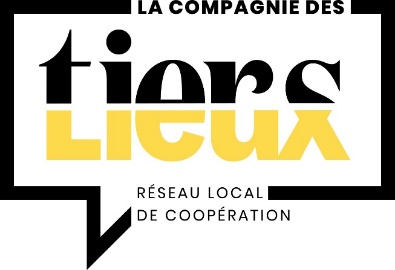 Trois types de pitch sont envisagés : Pitch « projet » par des créateurs de solutions numériques et innovantes (startup, entreprises de toute taille, associations) qui souhaitent mettre en place une expérimentation; Pitch inversé « expression de besoin » par des décideurs publics ou privés (élus, agents de collectivités, entreprises, associations ou acteurs académiques) qui souhaitent expérimenter. Des retours d’expériences d’acteurs publics ou privés sur des expérimentations en cours ou menées.
Suite aux prises de paroles, un espace de networking sera mis à disposition des participants et du public. La MEL se chargera de faire les connexions nécessaires pour qu’émergent des projets d’expérimentations.Projets Éligibles
Les projets candidats qui seront retenus pour être présentés lors des jeudis du numérique doivent être prêts à l’expérimentation ou constituer un retour d’expérience. Concernant les solutions numériques innovantes, celles-ci ne doivent pas être industrialisées.
Vous êtes intéressé·e·s ? Vous souhaitez en savoir plus ? Contactez Clara DUFRESNOY villenumerique@lillemetropole.fr Instruction et sÉlection des dossiers de candidature
Les candidatures doivent nous être transmises au plus tard le 11 octobre 2019 à 12h. Elles sont à adresser à l'adresse mail : villenumerique@lillemetropole.frLes candidatures seront analysées par le service Innovation Recherche et Digital de la Métropole Européenne de Lille, en partenariat avec la Compagnie des tiers-lieux. 


Dix candidatures seront retenues au plus tard le 25 octobre 2019.Les autres projets pourront être proposés pour une édition ultérieure des Jeudis du numérique.Chaque « pitcheur » disposera de 5 minutes de présentation et de 5 minutes de questions/réponses.DÉPÔt des candidatures et contactLes candidatures sont à adresser à l'adresse mail : villenumerique@lillemetropole.fr jusqu’au 11 octobre 2019 - 12h00.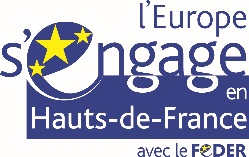 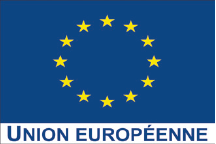 Les jeudis du numérique font l'objet d'une demande de co-financement dans le cadre du fonds européen de développement régionalJeudi du numérique 
Espaces numériques et partagÉs de travail
Dossier de candidaturePrÉsentation du porteurNom du projet : ……………………………………………………………………………………
Vous êtes :Une commune Une entrepriseUne associationUn acteur académiqueAutre, précisez ……………………………………………………………………………...
Adresse : …………………………………………………………………………………………..……………………………………………………………………………………………………Site internet : ……………………………………………………………………………..………...
Référent du projet :Nom et prénom : …….………………………………………………………………………………Fonction : ……………………………………...…………………………………………………….Téléphone : …………………………………….……………………………………………………Email : ……………………………………………………………………………………………….PRÉSENTATION SYNTHÉTIQUE DU PROJET
S’agit-il :d’une présentation de solution numérique innovante Si vous avez une solution numérique innovante et souhaitez l’expérimenter sur la métropoled’une expression de besoin Vous êtes ouvert à l’expérimentation pour innover et/ou répondre à une problématique du territoire. Vous proposez un espace, terrain physique ou virtuel pour expérimenter mais vous avez besoin d’aide, de collaborateurs, d’apporteurs de solutions, concepteurs… d’un retour d’expérience Vous avez mené une expérimentation et vous souhaitez nous faire part de votre vécu et du devenir de celle-ciDescription et objectif du projet que vous souhaitez présentez (en 15 lignes maximum) : …………………………………………………………………………………………………………………………………………………………………………………………………………………………………………………………………………………………………………………………………………………………………………………………………………………………………..…..………………………………………………………………………………………………………………………………………………………………………………………………………………..…..………………………………………………………………………………………………………………………………………………………………………………………………………………………………………………………………………………………………………………………………………………………………………………………………………………………………………..….………………………………………………………………………………………………………………………………………………………………………………………………………..……….….……………………………………………………………………………………………..………..………………………………………………………………………………………………………………………………………………………………………………………………………..……………..Situation du projet :État commercial de la solution numérique innovante que vous proposez : ……………………………………………………………………………………………………………………………………………………………………………………………………OuÉchéance exprimée de votre besoin……………………………………………………………………………………………………………………………………………………………………………………………………OuRetour d’expérience ou de recherche datant de……………………………………………………………………………………………………………………………………………………………………………………………………Proposition d’expÉrimentationÀ remplir impérativement si vous présentez un besoin ou une solution innovanteLes jeudis du numérique ont pour objectif de faire de la Métropole un territoire d’expérimentation. Expérimenter c’est imaginer ne pas avoir peur de se tromper, alors soyez créatifs et innovants pour votre proposition d’expérimentation, nous vous en laissons l’opportunité. Veuillez préciser votre proposition ou besoin d’expérimentation en répondant aux questions suivantes :Que souhaitez-vous expérimenter et pourquoi ? ……………………………………………………………………………………………………………………………………………………………………………………………………………………Avez-vous déjà défini un terrain d’expérimentation. Si oui, Lequel ?
Exemple : école, siège de votre entreprise, projet de construction…
……………………………………………………………………………………………………………………………………………………………………………………………………………………À quelle cible souhaitez-vous vous adresser ? Exemple : séniors, jeunes 18-25, sportifs, professionnels du secteur, collectivités…
……………………………………………………………………………………………………………………………………………………………………………………………………………………Si vous présentez un/des besoin(s), quel(s) est-il/sont-ils ? ……………………………………………………………………………………………………………………………………………………………………………………………………………………Proposition d’un retour d’expérienceÀ remplir uniquement si vous présentez un retour d’expérienceQuels ont été selon vous les points positifs et négatifs de cette expérience ? Positif : ……………………………………………………………………………………..……………………………………………………………………………………………………Négatif : …………………………………………………………………………………………………………………………………………………………………………………………Quel(s) conseil(s) auriez-vous à donner à celles et ceux qui souhaiteraient s’engager dans une expérimentation ? ……………………………………………………………………………………………………………………………………………………………………………………………………………………Quelles poursuites ?……………………………………………………………………………………………………………………………………………………………………………………………………………………